DEWAN BANDARAYA KUALA LUMPUR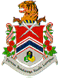 JABATAN PERANCANGAN KORPORATTINGKAT 5, MENARA DBKL 1JALAN RAJA LAUT50350 KUALA LUMPURBORANG PERMOHONAN                        JURUFOTO				                 JURUVIDEONOTA:Borang permohonan ini hendaklah dihantar seminggu sebelum tarikh program diadakan.Surat kelulusan akan dikeluarkan dalam masa 3 hari daripada tarikh penerimaan borang permohonan melalui fax ataupun penghantaran segera.Jika terdapat pertindihan program di antara jabatan lain, keutamaan akan diberi kepada program yang melibatkan Datuk Bandar Kuala Lumpur.Soft Copy boleh didapati dengan membuat permohonan melalui e-mel kepada rhani@dbkl.gov.myLokasi / TempatTarikhMasa